Číslo šablony: III/2VY_32_INOVACE_P10_1.6Tematická oblast: Molekulová fyzika a termikaIdeální plynTyp: DUM - pracovní list	Předmět: Fyzika		Ročník:  3. r. (6leté), 2. r. (4leté)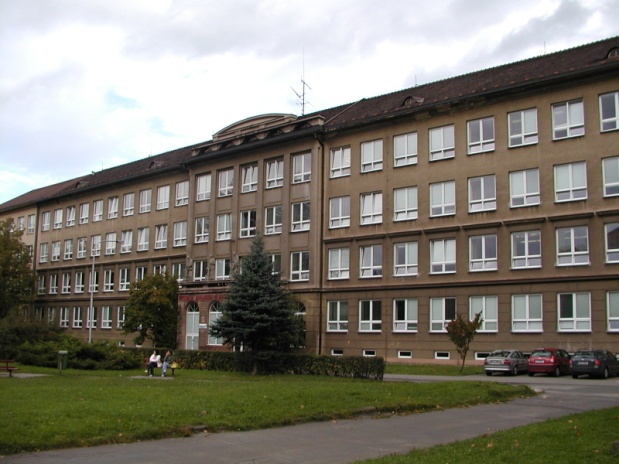 Zpracováno v rámci projektuEU peníze školámCZ.1.07/1.5.00/34.0296Zpracovatel:Ing. Ivo KantorGymnázium, Třinec, příspěvková organizaceDatum vyhotovení: prosinec 2012Metodický list:Pracovní list je určen pro žáky 2. ročníku čtyřletého a 3. ročníku šestiletého studia. Slouží  
k procvičování, opakování, případně i ověřování znalostí. Lze pracovat pouze písemně nebo ústně. Inovace spočívá v možnosti využít tento pracovní list i interaktivně.Doba využití PL: 20 - 30 minutKlíčová slova:  Ideální plynStřední kvadratická rychlostKinetická energie molekulHustota molekulIdeální plynDoplňteJaké vlastnosti přisuzujeme ideálnímu plynu. ………………………………………………………………….Které energie představují vnitřní energii ideálního plynu s dvouatomovými molekulami.    …………………………………………………………………………………………………………………………………………….Jak závisí střední kvadratická rychlost částic ideálního plynu na jeho relativní atomové hmotnosti. ………………………………………………………………………………………………………………………Ovlivňuje počet částic ideálního plynu v uzavřené soustavě při dané teplotě jejich střední kvadratickou rychlost? …………………………………………………………………………………………………….. Vysvětlete, jaký je rozdíl mezi hustotou plynu ρ a hustotou molekul Nv. Zapište pro obě veličiny definiční vztahy a uveďte jejich jednotky. ……………………………………………………………………………………………………………………………………………2.TestKteré tvrzení je pravdivé:Rozměry molekul ideálního plynu jsou srovnatelné se střední vzájemnou vzdáleností molekul.Molekuly ideálního plynu na sebe působí přitažlivými silami.Srážky molekul ideálního plynu jsou dokonale pružné.Molekuly ideálního plynu na sebe navzájem působí odpudivými silamiV uzavřené soustavě za daných podmínek se nachází kyslík a vodík. Které z daných tvrzení je správné.Molekuly kyslíku a vodíku mají stejné střední kinetické energie a stejné střední       kvadratické rychlosti.Mají různé střední kinetické energie a stejné střední kvadratické rychlosti.Mají stejné střední kinetické energie, ale střední kvadratická rychlost molekul kyslíku je větší než u molekul vodíkuMají stejné střední kinetické energie, ale střední kvadratická rychlost molekul kyslíku je menší než u molekul vodíku.Střední kinetickou energii určíme vztahem:		b) 		c) 		d) Střední kvadratická rychlost molekul ideálního plynu závisí na termodynamické teplotě     vztahem:a)	  b) 	  c)     d)         PříkladyJak se změní střední kinetická energie ideálního plynu, jestliže se termodynamická       teplota zvýší třikrát.Vypočítejte kolikrát je střední kvadratická rychlost dusíku při teplotě 127oC větší       než při teplotě -73oC.Určete změnu vnitřní energie ideálního plynu o celkovém množství 3,8 molů, zvýši-li se teplota z 250K na 300K.Určete poměr středních kvadratických rychlostí molekul helia a dusíku při stejných         teplotách.V nádobě je při teplotě 10oC uzavřeno 2g helia. Určete celkovou kinetickou          energii všech molekul.Molekuly plynu mají střední kvadratickou rychlost při teplotě 0oC  .s-1. Určete                relativní molekulovou hmotnost plynu.Fyzika v životěJe vlhký vzduch těžší než suchý?……………………………………………………….    Družice země se pohybují ve výši, kde teplota atmosféry se udává okolo 1000oC. Není tato teplota nebezpečna pro kosmonauty během výstupu?…………………………………………………………………Použité zdrojearchiv autora